Dog Body Map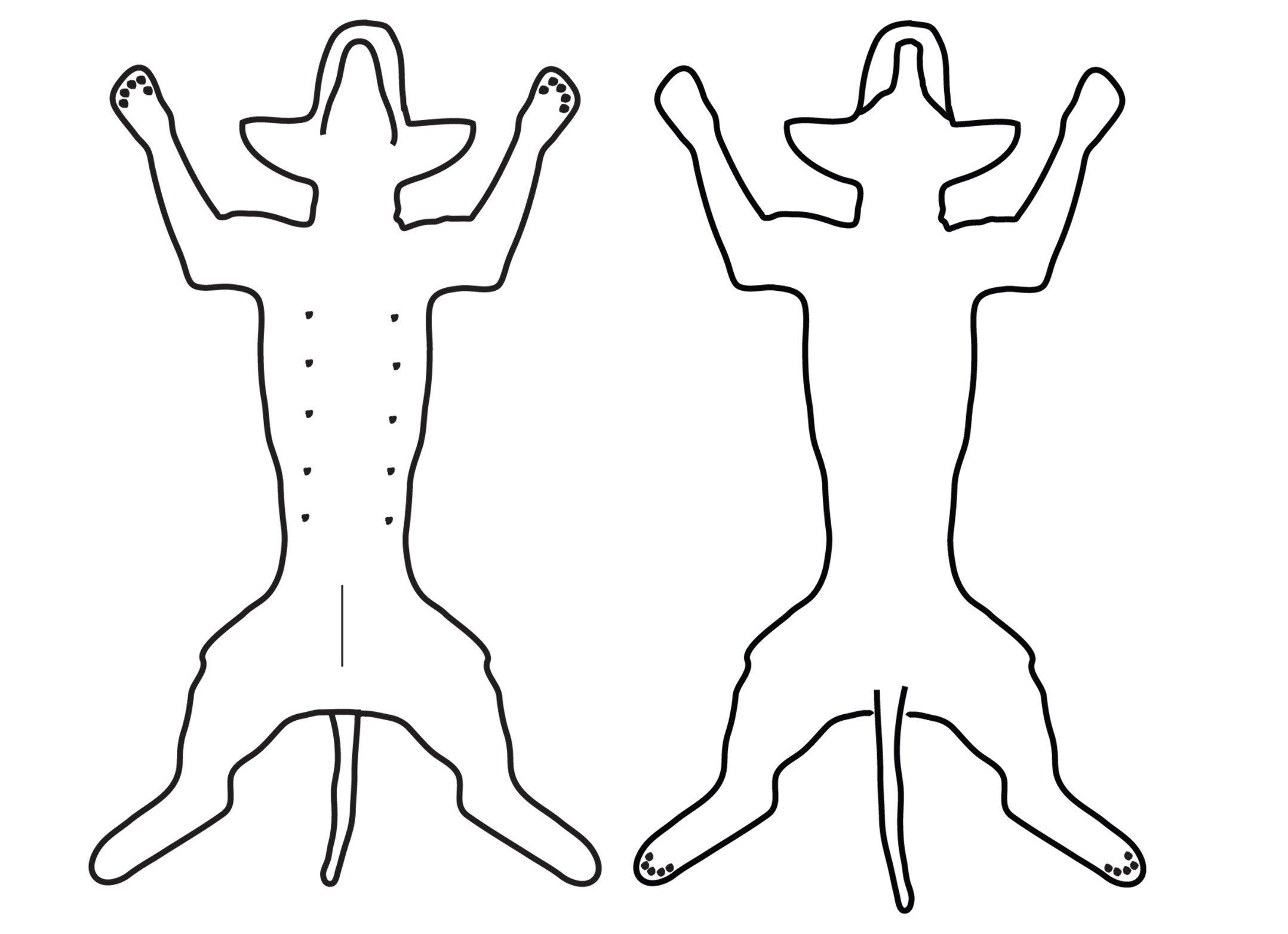 Ventral (belly)                                                                                         Dorsal (back)Legend:Heat		   Cold		     Tension	          Weakness	 	     Twitching		PainNotes: